Finance & General Purposes Committee Meeting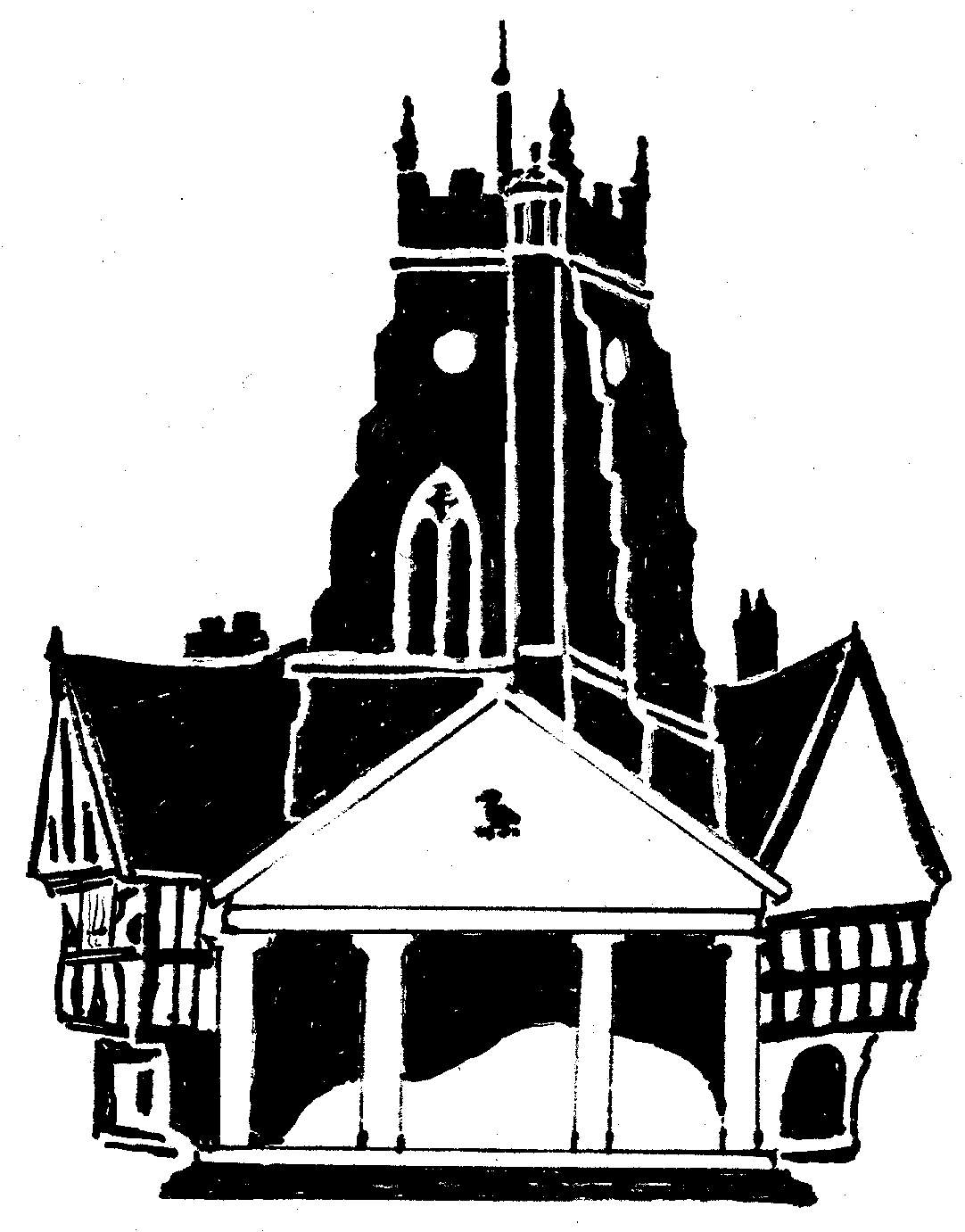         Market Drayton          Town CouncilAgenda Item:   6.FG        Market Drayton          Town CouncilDate:  15 June 2023        Market Drayton          Town CouncilAppendix : FG20        Market Drayton          Town CouncilOrganisationRequested Amount £To FundFunded in 2022/23Citizens Advice Shropshire4,464Towards the cost of running the weekly advice service£4,464